Proponowane aktywności z dzieckiem w domu.Temat kompleksowy: Dziecięce przyjaźnie.PIĄTEK 05.06.2020r.Witam w piątek! Zapraszam do wspólnej zabawy Ćwiczenia słuchowe; kończenie rymowanekMa zmarznięty z zimna nosek ten malutki… (Eskimosek)Nie jadł śliwek ni malinek ten mały, czarny… (Murzynek)Czy widzicie tego skośnookiego chłopczyka? Ma żółtą cerę. To syn Pana… (Chińczyka)Ta dziewczynka to Olka, ona tak jak i wy – to … (Polka)Zabawy piłkami – ćwiczenia matematyczne.Dziecko dostaje piłkę. Ustawianie piłki względem siebie według poleceń np.- połóż piłkę przed sobą- połóż piłkę za sobą- połóż piłkę na kolanie, między nogami, obok siebiePodrzucanie piłki określoną liczbę razy z głośnym liczeniem.Wykonywanie rzutów do kosza.Dorosły ustawia kosz albo większy pojemnik i zaznacza odległość z jakiej dziecko ma rzucać piłką. Dziecko rzuca pięć razy. Po zakończeniu podaje liczbę trafień do kosza. Zabawę należy powtórzyć tyle razy ile razy dziecko chce Sugerowana karta pracy dla 4 – latków.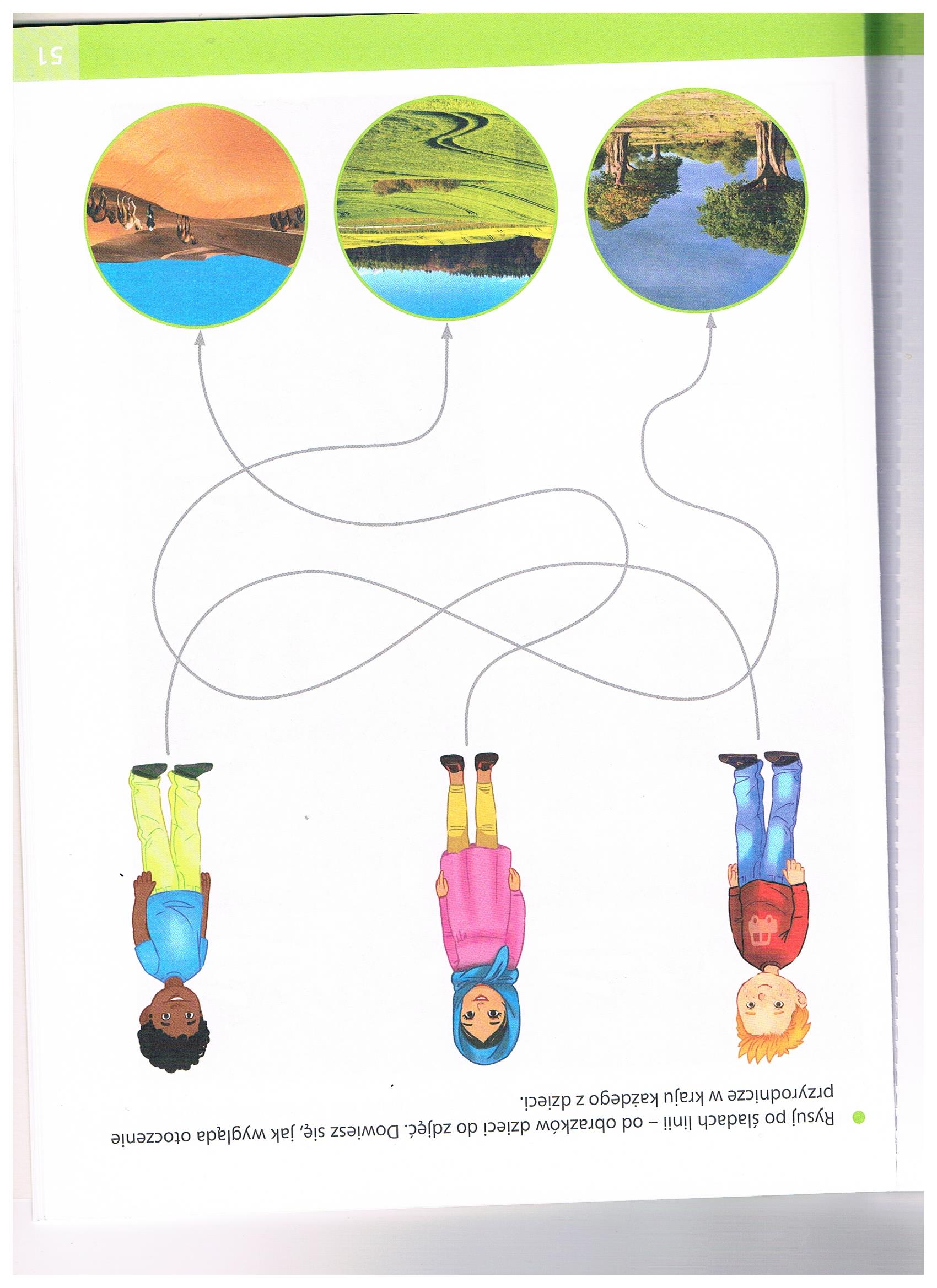 